１　物質の状態変化について，いろいろな現象を調べました。現象1〜3は，水がどの状態からどの状態に変化しているのでしょうか。例にならってそれぞれ答えなさい。〔例：固体→液体〕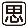 〔現象1〕よく冷えた冬の朝，ニョキニョキと生えたような霜柱を庭先に見かけることがある。〔現象2〕冬の北海道などでは，細かい氷のが空気中にかぶダイヤモンドダストが発生する。〔現象3〕夏にコンクリートの道路に水をまくと，周囲の温度が下がってすずしくなる。２　図のように，赤ワインとを枝つきフラスコに入れて加熱しました。赤ワインが沸騰して出てきた気体を，5～6分後に試験管①，7～8分後に②，9～10分後に③に集めました。次に，集めた液体を蒸発皿に入れて火がつくかどうかを調べました。次の問いに答えなさい。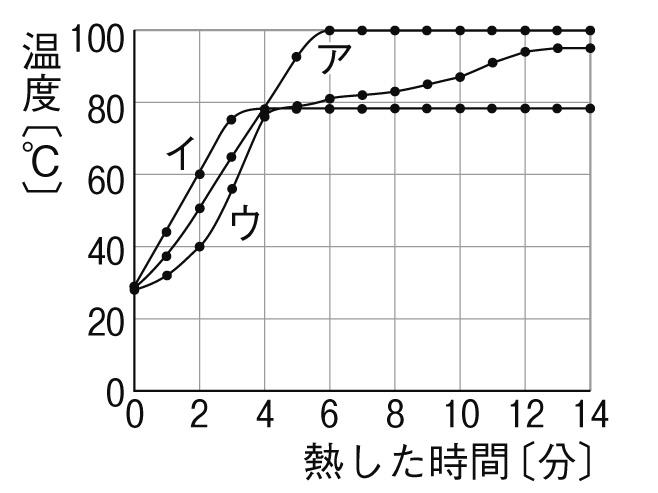 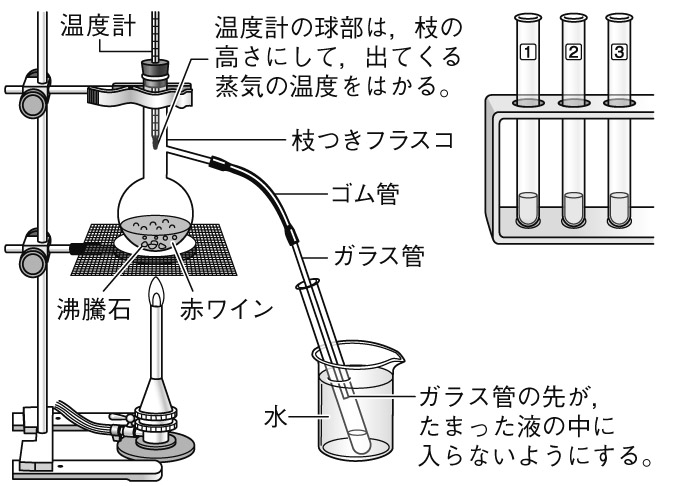 ⑴　赤ワインを加熱したときの温度変化を示すグラフはどれですか。ア〜ウから1つ選び，記号で答えなさい。⑵(a)　①～③の液体を塩化コバルト紙に1つけたとき，最も色の変化が明確なのはどれですか。(b)　最もよく燃えたのは，①～③のどの試験管に集まった液体に火をつけたときですか。理由とあわせてに書きなさい。３　冬に気温が0℃以下になるような寒い地域では，水道管がすることがあります。水道管が破裂するしくみを，水の性質に着目して，簡潔に書きなさい。１２３現象1→現象2→現象3→⑴⑵(a)⑵(b)